SunMonTueWedThuFriSat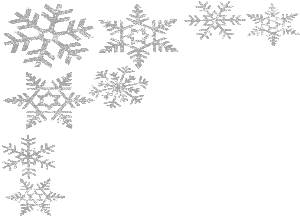 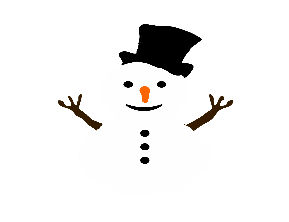 1      Sloppy JoeFrench FriesVegetarian BeansFruit2       Hot DogCornSaladFruit3             PizzaGreen BeansSaladFruit4 5 6    Chicken NuggetsDinner RollCornFruit7      TacoLettuce/TomatoCheeseRefried Beans Fruit8    HamburgerBaked BeansSaladFruit9   Teriyaki ChickenRiceCarrots/Broccoli Fruit10Cheese FriesSauceGreen BeansSalad Fruit11 12 13  Bag Lunch 14     LasagnaGreen BeansDinner RollSaladFruit15  Hot Dog & BunFrench FriesBaked BeansFruit16   Chicken FajitaCheeseCarrotsSalad Fruit17       Pizza BroccoliSaladFruit18 19 20     PancakesEgg PattyPotatoFruitJuice21 Start of Winter (Winter Solstice)  TacoLettuce/TomatoCheeseRefried BeansFruit22  Hamburger GravyMashed PotatoesDinner RollCarrotsFruit23    No SchoolChristmas Vacation24   Christmas EveNo SchoolChristmas Vacation25 Christmas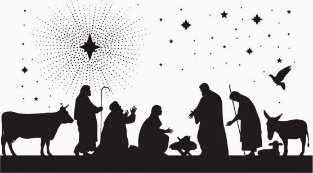 26 27    No SchoolChristmas Vacation 28    No School Christmas Vacation29    No School Christmas Vacation 30    No School Christmas Vacation 31   New Year’s Eve           No SchoolChristmas Vacation 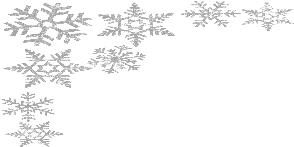 